Svalbard and Jan MayenSvalbard and Jan MayenSvalbard and Jan MayenSvalbard and Jan MayenDecember 2026December 2026December 2026December 2026SundayMondayTuesdayWednesdayThursdayFridaySaturday123456789101112Second Sunday of Advent13141516171819Third Sunday of Advent20212223242526Fourth Sunday of AdventChristmas EveChristmas DayBoxing Day2728293031New Year’s EveNOTES: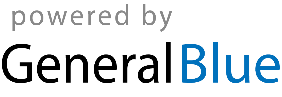 